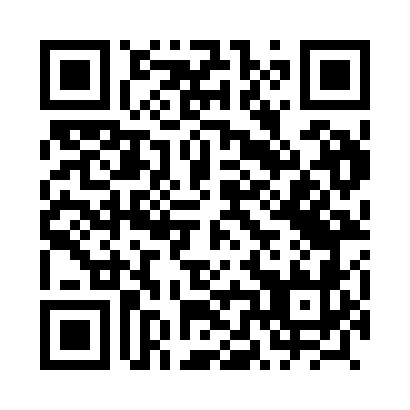 Prayer times for Wojmiany, PolandMon 1 Apr 2024 - Tue 30 Apr 2024High Latitude Method: Angle Based RulePrayer Calculation Method: Muslim World LeagueAsar Calculation Method: HanafiPrayer times provided by https://www.salahtimes.comDateDayFajrSunriseDhuhrAsrMaghribIsha1Mon4:016:0912:425:077:159:162Tue3:576:0712:415:097:179:183Wed3:546:0512:415:107:199:214Thu3:516:0212:415:117:209:235Fri3:486:0012:405:137:229:266Sat3:445:5712:405:147:249:297Sun3:415:5512:405:167:269:318Mon3:375:5212:405:177:289:349Tue3:345:5012:395:187:309:3710Wed3:305:4712:395:207:329:4011Thu3:275:4512:395:217:349:4312Fri3:235:4312:395:227:369:4613Sat3:205:4012:385:237:379:4914Sun3:165:3812:385:257:399:5215Mon3:125:3512:385:267:419:5516Tue3:095:3312:385:277:439:5817Wed3:055:3112:375:297:4510:0118Thu3:015:2812:375:307:4710:0419Fri2:575:2612:375:317:4910:0720Sat2:535:2412:375:327:5110:1121Sun2:495:2112:365:337:5310:1422Mon2:455:1912:365:357:5410:1823Tue2:415:1712:365:367:5610:2124Wed2:365:1512:365:377:5810:2525Thu2:325:1212:365:388:0010:2926Fri2:275:1012:365:398:0210:3227Sat2:255:0812:355:418:0410:3628Sun2:245:0612:355:428:0610:3929Mon2:235:0412:355:438:0810:4030Tue2:225:0212:355:448:0910:40